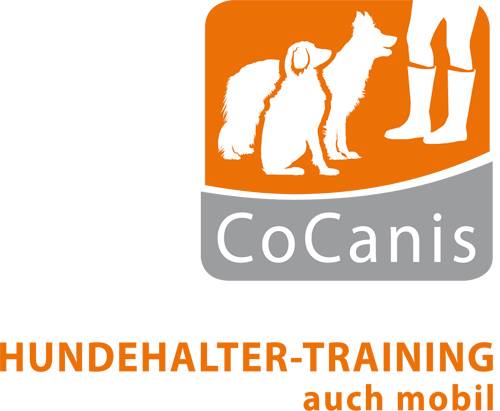 Bitte nehmen Sie sich etwas Zeit, um diesen Fragebogen so genau wie möglich auszufüllen. Lassen Sie bitte keine Angaben, auch wenn Sie Ihnen noch so unwichtig erscheinen, weg. Durch die sorgfältige Bearbeitung können wir im Vorfeld schon viele wichtige Details abklären.Vielen Dank. AnamnesebogenVielen Dank, Ihr CoCanis-Team  An: CoCanis Carola Dreier & Christin KieferBirkenweg 6 56330 DreckenachAn: CoCanis Carola Dreier & Christin KieferBirkenweg 6 56330 DreckenachDatum: Name des Hundehalters: Str./ PLZ / Ort: Tel./ Handy / Email: Datum: Name des Hundehalters: Str./ PLZ / Ort: Tel./ Handy / Email: Datum: Name des Hundehalters: Str./ PLZ / Ort: Tel./ Handy / Email: Datum: Name des Hundehalters: Str./ PLZ / Ort: Tel./ Handy / Email:                                 Name des Hundes:Geburtsdatum des Hundes: Geburtsdatum des Hundes: Rasse / Mischling aus:Geschlecht: Rüde    ☐Rüde    ☐Rüde    ☐Hündin     ☐Hündin     ☐Ist der Hund kastriert ?Ja         ☐Ja         ☐Ja         ☐Nein         ☐Nein         ☐Wie alt war der Hund zum Zeitpunt der Kastration ?Woher haben Sie Ihren Hund ? Seit wann lebt er bei Ihnen ? Wie alt war er, als er zu Ihnen kam ? Hatte er schon Vorbesitzer ?Ja         ☐Ja         ☐Ja         ☐Nein         ☐Nein         ☐Was wissen Sie über die Vorgeschichte Ihres Hundes ? Wie viele Personen leben in Ihrem Haushalt ?Erwachsene: Erwachsene: Erwachsene: Kinder im Alter von: Kinder im Alter von: Leben in Ihrem Haushalt noch andere Hunde ? Ja        ☐Ja        ☐Ja        ☐Nein        ☐Nein        ☐Ist dies Ihr erster Hund? Ja        ☐Ja        ☐Ja        ☐Nein        ☐Nein        ☐In welcher Wohngegend leben Sie ? Dorf, Stadt, Wohnung, Haus, Garten…Welche Probleme gibt es im Zusammenleben mit Ihrem Hund ? Was genau tut er dann?Wie hat sich dieses Verhalten entwickelt?Spontan:           ☐Spontan:           ☐Spontan:           ☐eher schleichend:             ☐eher schleichend:             ☐Wann ist Ihnen dieses Verhalten zuerst aufgefallen ? Was haben Sie bisher getan ? Waren Sie schon einmal in einer Hundeschule ? Ja         ☐Ja         ☐Ja         ☐Nein        ☐Nein        ☐Wenn ja, was hat er dort erlernt ? Gibt es Situationen in denen Ihr Hund gestresst erscheint ? Wenn ja, welche ?Bleibt Ihr Hund problemlos allein zu Hause ? Wenn nein, was tut er dann ? Wie oft und wie lange gehen Sie täglich mit Ihrem Hund spazieren? Der Hund läuft dabei: überwiegend an der Leine: ☐überwiegend frei: ☐                               sowohl, als auch: ☐überwiegend an der Leine: ☐überwiegend frei: ☐                               sowohl, als auch: ☐überwiegend an der Leine: ☐überwiegend frei: ☐                               sowohl, als auch: ☐überwiegend an der Leine: ☐überwiegend frei: ☐                               sowohl, als auch: ☐überwiegend an der Leine: ☐überwiegend frei: ☐                               sowohl, als auch: ☐Der Hund hat dabei:häufig Kontakt zu anderen Hunden: ☐häufig Kontakt zu anderen Hunden: ☐häufig Kontakt zu anderen Hunden: ☐Selten Kontakt zu anderen Hunden: ☐Selten Kontakt zu anderen Hunden: ☐Zeigt er beim Spaziergang Angst oder reagiert er Aggressiv ? Zieht Ihr Hund an der Leine ? Was füttern Sie als Hauptmahlzeiten ? Wie verhält sich Ihr Hund beim Fressen ? Leidet Ihr Hund an einer chronischen Erkrankung ? Falls ja, an welcher ?  Bekommt Ihr Hund regelmäßig Medikamente ? 